ИЗВЕЩЕНИЕ о закупке путем проведения конкурсаУВАЖАЕМЫЕ ГОСПОДА! Фонд поддержки детей, находящихся в трудной жизненной ситуации (далее – Заказчик), являющийся организатором конкурса, находящийся по адресу: ул. Енисейская, д. 2, стр. 1, г. Москва, 129344 (адрес для отправки корреспонденции: ул. Енисейская, д. 2, стр. 1, ГСП-4, Москва, 127994), тел. 8(495)374-53-06, сайт Фонда: www.fond-detyam.ru, e-mail: info@fоnd-detyam.ru, настоящим объявляет закупку путем проведения конкурса (далее – Конкурс), предметом которого является выбор исполнителя для:оказания услуг по ведению в информационно-телекоммуникационной сети "Интернет" официальных аккаунтов Года семьи в социальных сетях (далее – услуги, официальные аккаунты Года семьи).Оказание услуг включает: ведение в информационно-телекоммуникационной сети "Интернет" официальных аккаунтов Года семьи (в социальных сетях ВКонтакте, Одноклассники, Telegram, Дзен);создание текстового и визуального контента для размещения на официальных аккаунтах Года семьи;модерирование официальных аккаунтов Года семьи;привлечение целевой аудитории и подписчиков на официальные аккаунты Года семьи;обеспечение размещений материалов и ссылок на официальные аккаунты Года семьи в социальных сетях партнёров в Telegram, ВКонтакте в информационно-телекоммуникационной сети "Интернет";мониторинг публикаций и тематических информационных сообщений, связанных с проведением Года семьи в социальных сетях ВКонтакте, Одноклассники, Telegram, Дзен;проведение анализа информационного поля и оценка эффективности комплекса мер, проводимых в рамках информационного сопровождения Года семьи, в информационно-телекоммуникационной сети «Интернет».Участниками Конкурса могут быть физические лица и любые организации, независимо от организационно-правовой формы, способные обеспечить оказание услуг, являющихся предметом Конкурса, в соответствии с Документацией о закупке (далее – Документация), являющейся приложением к настоящему извещению. Виды, содержание и сроки оказания услуг указаны в Документации.Начальная (максимальная) стоимость оказания услуг – 46 781 363 (сорок шесть миллионов семьсот восемьдесят одна тысяча триста шестьдесят три) рубля 00 копеек. В стоимость услуг входят все налоги, пошлины, сборы, а также другие обязательные платежи, подлежащие уплате в ходе оказания услуг в соответствии с законодательством Российской Федерации.Председатель закупочной комиссии 			      Ю. А. БарановПриложениек Извещению о закупке путем проведения конкурсаДокументация о закупке путем проведения конкурса по выбору исполнителя для оказания услуг по ведению в информационно-телекоммуникационной сети "Интернет" официальных аккаунтов Года семьи в социальных сетях                                                                 Приложение № 1 к Документации о закупкеПредседателюЗакупочной комиссииЮ.А. БарановуЗАЯВКАна участие в закупке путем проведения КонкурсаОзнакомившись с Извещением о закупке путем проведения Конкурса, мы____________________________________________________________________________________(фирменное наименование, организационно-правовая форма, местонахождение, почтовый адрес, телефон (для юридического лица, индивидуального предпринимателя)__________________________________________________________________________(фамилия, имя отчество, паспортные данные, сведения о месте жительства(для физического лица)в лице____________________________________________________________________________,(фамилия, имя, отчество, должность)действующего на основании__________________________________________________________,(наименование документа)сообщает о своей готовности принять участие в Конкурсе на право заключения договора на: ___________________________________________________________________________________(предмет Конкурса)Настоящей заявкой подтверждаем, что ________________________________________________                                                                      (фирменное наименование участника Конкурса)соответствует требованиям, предъявляемым законодательством Российской Федерации к организациям, осуществляющим деятельность, являющуюся предметом Конкурса.Мы подтверждаем, что _____________________________________________________ не находится                                             (фирменное наименование участника Конкурса)                                          в процессе ликвидации, а также отсутствует решение арбитражного суда о признании
_______________________________________банкротом и об открытии конкурсного производства.(фирменное наименование участника Конкурса)Деятельность ______________________________________________ не приостановлена в порядке,                           (фирменное наименование участника Конкурса)предусмотренном Кодексом Российской Федерации об административных правонарушениях, на день подачи настоящей заявки. Мы подтверждаем, что у ____________________________________ отсутствует задолженность по                                      (фирменное наименование участника Конкурса)начисленным налогам, сборам и иным обязательным платежам в бюджеты любого уровня или государственные внебюджетные фонды за прошедший календарный год, размер которой превышает двадцать пять процентов балансовой стоимости активов____________________________________________________________________________                (фирменное наименование участника Конкурса)по данным бухгалтерской отчетности за последний завершенный отчетный период.Мы подтверждаем сведения об обладании ___________________________________________________                                                                         (фирменное наименование участника Конкурса)исключительными правами на объекты интеллектуальной собственности, если в связи с исполнением договора Заказчик приобретает права на объекты интеллектуальной собственностиМы подтверждаем сведения об отсутствии  у_____________________________________________                                    (фирменное наименование участника Конкурса)физического лица либо у руководителя, членов коллегиального исполнительного органа или главного бухгалтера юридического лица - участника закупки судимости за преступления в сфере экономики (за исключением лиц, у которых такая судимость погашена или снята), а также неприменение в отношении указанных физических лиц наказания в виде лишения права занимать определенные должности или заниматься определенной деятельностью, которые связаны с поставкой товара, выполнением работы, оказанием услуги, являющихся предметом закупки, и административного наказания в виде дисквалификации.Мы подтверждаем сведения об отсутствии  у__________________________________ и Заказчика                                                                            (фирменное наименование участника Конкурса)конфликта интересов, под которым понимаются случаи, при которых руководитель Заказчика, член Комиссии состоят в браке с физическими лицами, являющимися выгодоприобретателями, единоличным исполнительным органом хозяйственного общества (директором, генеральным директором, управляющим, президентом и другими), членами коллегиального исполнительного органа хозяйственного общества, руководителем (директором, генеральным директором) учреждения или унитарного предприятия либо иными органами управления юридических лиц – участников Конкурса, с физическими лицами, в том числе зарегистрированными в качестве индивидуального предпринимателя, - участниками Конкурса, либо являются близкими родственниками (родственниками по прямой восходящей и нисходящей линии (родителями и детьми, дедушкой, бабушкой и внуками), полнородными и неполнородными (имеющими общих отца или мать) братьями и сестрами), усыновителями или усыновленными указанных физических лиц. Под выгодоприобретателями понимаются физические лица, владеющие напрямую или косвенно (через юридическое лицо или через несколько юридических лиц) более чем десятью процентами голосующих акций хозяйственного общества либо долей, превышающей десять процентов в уставном капитале хозяйственного общества.Мы подтверждаем, что ___________________________________ не является офшорной компанией                                     (фирменное наименование участника Конкурса)Мы подтверждаем отсутствие сведений об _______________________________________ в реестре                                                                     (фирменное наименование участника Конкурса)недобросовестных поставщиков, предусмотренном Федеральным законом от 5 апреля 2013 г. 
№ 44-ФЗ «О контрактной системе в сфере закупок товаров, работ, услуг для обеспечения государственных и муниципальных нужд» и Федеральным законом  и  от 18 июля 2011 г. № 223-ФЗ «О закупках товаров, работ, услуг отдельными видами юридических лиц». В случае если заявка ________________________________________________________________ (фирменное наименование участника Конкурса (для юридического лица, индивидуального предпринимателя)_____________________________________________________________________________________(фамилия, имя отчество (для физического лица)будет признана победителем Конкурса, принимаем (ю) на себя обязательство в 15-дневный срок со дня подведения итогов Конкурса, подписать договор на оказание услуг, являющийся предметом Конкурса._____________________________________________________________________________________(ФИО контактного лица, телефон)К заявке на участие в Конкурсе прилагаются следующие документы и сведения.__________________________________________________________________________________________________________________________________________________________________________Уполномоченное лицо участника Конкурса _________________/_____________________/________________ М.П. (подпись)Приложение № 2 к Документации о закупкеДоговор №__________г. Москва                                                                                                   «___» ________ 2024 г.Фонд поддержки детей, находящихся в трудной жизненной ситуации, именуемый
 в дальнейшем «Заказчик», в лице председателя правления Фонда Гордеевой Марины Владимировны, действующей на основании Устава, с одной стороны, и __________________________________________________________________, именуемый в дальнейшем «Исполнитель», в лице ______________________________________, действующего на основании с другой стороны, совместно именуемые в дальнейшем «Стороны», в соответствии с решением Закупочной комиссии Заказчика (протокол оценки и сопоставления заявок на участие в конкурсе (____________________) заключили настоящий договор (далее – Договор), о нижеследующем:1. Предмет Договора.1.1. По настоящему Договору Исполнитель обязуется оказать услуги по ведению в информационно-телекоммуникационной сети "Интернет" официальных аккаунтов Года семьи в социальных сетях (ВКонтакте, Одноклассники, Telegram, Дзен) (далее – услуги), а Заказчик обязуется принять услуг и оплатить услуги в размере, указанном в настоящем Договоре.  1.2. Перечень услуг, их объемы, сроки оказания, требования к результатам оказанных услуг и отчетной документации об оказании услуг установлены в Техническом задании (Приложение №1 к настоящему Договору), являющимся неотъемлемой частью настоящего Договора.2. Стоимость услуг и порядок оплаты.2.1. Общая стоимость услуг по настоящему Договору составляет ________(________) рублей ______ копеек, в том числе НДС 20% _____(_______) рублей ____копеек/НДС не облагается на основании_______________. Цена Договора включает в себя все налоги, пошлины, сборы, другие обязательные платежи, подлежащие уплате в ходе исполнения договора в соответствии с законодательством Российской Федерации, а также вознаграждение за отчуждение результатов интеллектуальной деятельности, созданных  и/или использованных  при оказании услуг по договору в размере  1% от общей стоимости услуг по  Договору.2.2.	 Оплата услуг по настоящему Договору производится в следующем порядке:  2.2.1. Стоимость услуг по этапу I настоящего Договора составляет _____(_________) рублей ____ копеек, в том числе НДС 20% _____(_______) рублей ____копеек/НДС не облагается на основании_______________.   Оплата оказанных услуг по этапу I производиться в течение 7 (семи) банковских дней с момента подписания Акта сдачи-приемки оказанных услуг по этапу I и получения Заказчиком выставленного Исполнителем счета.2.4. Стороны согласились, что в случае, если у Исполнителя, не признававшегося налогоплательщиком НДС (освобожденного от уплаты НДС) на момент заключения настоящего Договора, впоследствии возникнет основание для предъявления Заказчику НДС в соответствии с п. 1 ст. 168 Налогового кодекса или для взыскания с Заказчика суммы НДС, то:стоимость услуг по настоящему Договору уменьшается до (______) рублей ____ копеек без учета НДС, НДС составит (_) рублей  ____копеек, в том числе:1) указанная в пункте 2.2.1. настоящего Договора стоимость услуг по этапу I уменьшается до (______) рублей ____ копеек без учета НДС, НДС составит (_) рублей  ____копеек;2) указанная в пункте 2.2.2. настоящего Договора стоимость услуг по этапу II уменьшается до (______) рублей ____ копеек без учета НДС, НДС составит (_) рублей  _____копеек;2.5. Исполнитель не вправе требовать у Заказчика уплаты суммы НДС сверх указанной в настоящем Договоре, а Заказчик не обязан уплачивать сумму НДС сверх указанной в Договоре.2.6. Приемка услуг по каждому из этапов оказания услуг   оформляется путем подписания Сторонами Акта сдачи-приемки оказанных Услуг по соответствующему этапу настоящего Договора (Приложение № 3).2.7. Акт сдачи-приемки оказанных услуг и Отчёт о перечне, объёме и сроках оказанных услуг (Приложение № 2 к настоящему Договору) по соответствующему этапу настоящего Договора предоставляются Исполнителем в адрес Заказчика в срок не позднее 7 (семи) рабочих дней со дня окончания оказания услуг   по соответствующему этапу Договора. Заказчик в течение 7 (семи) рабочих дней подписывает Акт сдачи-приемки оказанных услуг по соответствующему этапу настоящего Договора либо отказывается от утверждения и   его подписания с обязательным указанием причин отказа.2.8. В случае мотивированного отказа Заказчика от подписания Акта сдачи–приемки оказанных Услуг по соответствующему Этапу настоящего Договора Сторонами составляется двусторонний Акт с указанием оснований для отказа в подписании Акта сдачи–приемки оказанных услуг и сроков их устранения.2.9. Обязательства Исполнителя по соответствующему этапу настоящего Договора считаются выполненными в момент подписании Акта сдачи–приемки оказанных услуг по соответствующему этапу настоящего Договора. 2.10. Оплата услуг по настоящему Договору осуществляется путем перевода денежных средств на счет Исполнителя в рублях.2.11. Обязательства по оплате считаются исполненными с момента перечисления денежных средств на расчетный счет Исполнителя.3. Права и обязанности сторон.3.1. Заказчик имеет право:- осуществлять текущий контроль за деятельностью Исполнителя в рамках настоящего Договора, не вмешиваясь при этом в его хозяйственную деятельность;- запрашивать и получать от Исполнителя данные о ходе оказания услуг по настоящему Договору, а также информацию и документацию, связанную с оказанием услуг по настоящему Договору;- привлекать экспертов, экспертные организации, специалистов и иных лиц, обладающих необходимыми знаниями, для участия в приемке оказанных услуг и представленной Исполнителем отчетной документации об оказании услуг;- отказаться от исполнения настоящего Договора в любое время при условии оплаты Исполнителю фактически оказанных и принятых Заказчиком услуг к моменту расторжения настоящего Договора;3.2. Заказчик обязан:- своевременно принять и оплатить услуги Исполнителя, предусмотренные настоящим Договором;- своевременно предоставлять Исполнителю информацию и материалы, необходимые для оказания им услуг  по настоящему Договору.3.3.  Исполнитель имеет право:- самостоятельно определять способы оказания услуг по настоящему Договору;- привлекать к исполнению настоящего Договора третьих лиц без дополнительной оплаты Заказчиком;- запрашивать и получать от Заказчика информацию и материалы, необходимые для оказания услуг по настоящему Договору;- требовать от Заказчика оплаты услуг в порядке и в сроки, предусмотренные настоящим Договором.3.4. Исполнитель обязан:- обеспечить надлежащее качество оказания услуг по настоящему Договору;- по требованию Заказчика предоставлять ему информацию о ходе оказания услуг по настоящему Договору;- обеспечить Заказчику возможность осуществления контроля оказания услуг по настоящему Договору;- незамедлительно уведомить Заказчика об обстоятельствах, препятствующих исполнению условий настоящего Договора, и /или о невозможности оказания услуг по настоящему Договору, посредством направления уведомления в письменной форме.4. Ответственности сторон5. Порядок разрешения споров.5.1. Все споры и разногласия по заключению, изменению, расторжению и исполнению настоящего Договора разрешаются Сторонами путем переговоров, а в случае недостижения согласия – в претензионном порядке. Претензионный порядок урегулирования споров обязателен.5.2. Сторона, право которой нарушено, обязана направить другой Стороне письменную претензию заказным письмом с уведомлением о вручении.  5.3. Сторона, получившая претензию, обязана рассмотреть ее в срок, не превышающий 10 (десять) рабочих дней, и направить другой Стороне письменный отзыв заказным письмом с уведомлением о вручении.5.4. Стороны договорились, что претензии, отправленные Стороной, заявившей претензию, посредством электронной почты с электронных адресов этой Стороны на адреса электронной почты другой Стороны, имеют полную юридическую силу и считаются доставленными адресату с момента получения отправителем автоматического ответа почтового сервера адресата о доставке электронного письма (или с момента отправки письма, если функция автоматического ответа на сервере получателя не настроена либо отключена). Надлежащим подтверждением отправки и получения претензий электронной почтой является печатная версия текста электронного письма с приложенным экземпляром претензии, заверенные подписью отправителя. Претензии направляются с электронных адресов одной Стороны на адреса электронной почты другой Стороны, указанные в разделе 14 ..Также претензия может быть направлена в соответствии с Порядком использования электронного документооборота по условиям настоящего Договора5.5. В случае неурегулирования разногласий и неустранения спорных вопросов в претензионном порядке, споры передаются на рассмотрение в Арбитражный суд города Москвы..6.2. Заказчику принадлежат исключительные права на все РИД, созданные в процессе исполнения настоящего Договора в полном объеме, включая, но не ограничиваясь, правом на воспроизведение, распространение, переработку, доведение до всеобщего сведения, получение охранных документов в отношении указанных результатов. Исключительные права, указанные в настоящем пункте, переходят к Заказчику в полном объеме на весь срок и на всей территории действия исключительного права. 6.3. Исполнитель гарантирует, что между ним и его работниками, а также субисполнителями отсутствуют и не будут заключены какие-либо договоры (соглашения), предусматривающие принадлежность исключительных прав на РИД, созданные в процессе выполнения обязательств по настоящему Договору, работникам и/или субисполнителям.6.4. Выплату вознаграждения авторам служебного РИД, субисполнителям, принимавшим участие в создании РИД, созданных в процессе исполнения настоящего Договора, Исполнитель производит самостоятельно.  6.5. Исполнитель обязуется предпринять все предусмотренные законодательством меры для обеспечения правомерной передачи прав на РИД, созданные в процессе исполнения настоящего Договора, Заказчику, а также исключения возможности оформления исключительных прав на указанные РИД на имя Исполнителя, авторов служебных РИД и иных третьих лиц.6.6. Стоимость Услуг по настоящему Договору включает стоимость прав на все РИД, созданные и используемые в процессе исполнения обязательств по настоящему Договору, Заказчику.6.7. Исполнитель обязуется согласовывать с Заказчиком в ходе выполнения настоящего Договора необходимость и условия использования РИД, права на которые принадлежат Исполнителю или третьим лицам (далее – предшествующий РИД), с указанием правообладателей и объема принадлежащих им прав и с предоставлением Заказчику по его требованию документов и обоснования целесообразности такого использования, относящихся к предшествующим РИД. Исполнитель обязуется не использовать предшествующие РИД при выполнении обязательств по настоящему Договору прежде, чем он получит от Заказчика письменное согласие. Заказчик вправе принять решение о приобретении права на использование, предшествующего РИД. В случае непринятия Заказчиком решения о приобретении прав на использование предшествующего РИД, необходимость использования которого очевидна для Сторон, Стороны совместно решают вопрос о дальнейшем продолжении оказания Услуг по Договору. В случае принятия Заказчиком решения об использовании предшествующих РИД для целей исполнения Договора Исполнитель обязан путем заключения договоров с третьими лицами приобрести права на такую РИД (для целей последующей передачи указанных прав Заказчику) либо обеспечить их передачу Заказчику непосредственно правообладателем. Расходы на приобретение прав на использование таких РИД составляют 0,1% и входят в стоимость услуг указанную в пункте 2.1. настоящего Договора6.8. Исполнитель гарантирует и заверяет, что при оказании услуг и передаче Заказчику результатов услуг по настоящему Договору им не нарушаются и не будут нарушены права интеллектуальной собственности, в том числе на объекты патентных и авторских прав, программы для ЭВМ, их составные части, модификации, обновления, принадлежащие третьим лицам. Исполнитель гарантирует, что последующее использование результатов услуг по настоящему Договору в соответствии с их назначением не будет нарушать права интеллектуальной собственности, принадлежащие третьим лицам. Настоящие гарантии и заверения имеют существенное значение для Заказчика. Заказчик полагается на данные заверения и гарантии при заключении Договора; недостоверность заверения или нарушение гарантии признается существенным нарушением Договора.6.9. Вся информация о любых созданных при выполнении настоящего Договора результатах услуг является конфиденциальной информацией Заказчика. Исполнитель не вправе передавать или иным образом распространять третьим лицам и использовать в своей деятельности, переданные Заказчиком во исполнение обязательств по настоящему Договору информацию, сведения и документы без предварительного письменного разрешения Заказчика. Исполнитель имеет право использовать указанную информацию исключительно в целях оказания услуг по настоящему Договору, в том числе для внесения изменений в полученные результаты услуг по поручению Заказчика. Исполнитель обязуется заключить соглашения о конфиденциальности с работниками, субисполнителями, которым предоставляется доступ к конфиденциальной информации, и обеспечить предоставление доступа и использование конфиденциальной информации и документации только теми лицами, которым такая информация и документация непосредственно необходимы для исполнения Договора.6.10. В качестве подтверждения создания и передачи прав на результаты услуг Заказчику к актам оказанных услуг прилагаются приложения (неотъемлемая часть акта) в виде образцов, копий результата на материальном носителе (распечатки дизайна страниц сайта, один печатный экземпляр отчета, рекламный ролик на диске, другое). 7. Антикоррупционные условия.7.1. При исполнении своих обязательств по настоящему Договору, Стороны, их аффилированные лица, работники или посредники не выплачивают, не предлагают выплатить и не разрешают выплату каких-либо денежных средств или ценностей, прямо или косвенно, любым лицам, для оказания влияния на действия или решения этих лиц с целью получить какие-либо неправомерные преимущества или иные неправомерные цели.7.2. При исполнении своих обязательств по настоящему Договору, Стороны, их аффилированные лица, работники или посредники не осуществляют действия, квалифицируемые применимым для целей настоящего Договора законодательством, как дача / получение взятки, коммерческий подкуп, а также действия, нарушающие требования применимого законодательства и международных актов о противодействии легализации (отмыванию) доходов, полученных преступным путем.7.3. Каждая из Сторон настоящего Договора отказывается от стимулирования каким-либо образом работников другой Стороны, в том числе путем предоставления денежных сумм, подарков, безвозмездного выполнения в их адрес работ (услуг) и другими, не поименованными в настоящем пункте способами, ставящего работника в определенную зависимость и направленного на обеспечение выполнения этим работником каких-либо действий в пользу стимулирующей его Стороны.7.4. Под действиями работника, осуществляемыми в пользу стимулирующей его Стороны, понимаются:предоставление неоправданных преимуществ по сравнению с другими контрагентами;предоставление каких-либо гарантий;ускорение существующих процедур;иные действия, выполняемые работником в рамках своих должностных обязанностей, но идущие вразрез с принципами прозрачности и открытости взаимоотношений между Сторонами.7.5. В случае возникновения у Стороны подозрений, что произошло или может произойти нарушение каких-либо антикоррупционных условий, соответствующая Сторона обязуется уведомить другую Сторону в письменной форме. После письменного уведомления, соответствующая Сторона имеет право приостановить исполнение обязательств по Договору до получения подтверждения, что нарушения не произошло или не произойдет. Это подтверждение должно быть направлено в течение 5 (пяти) рабочих дней с даты направления письменного уведомления.7.6. В письменном уведомлении Сторона обязана сослаться на факты или предоставить материалы, достоверно подтверждающие или дающие основание предполагать, что произошло или может произойти нарушение каких-либо положений настоящих условий контрагентом, его аффилированными лицами, работниками или посредниками выражающееся в действиях, квалифицируемых применимым законодательством, как дача или получение взятки, коммерческий подкуп, а также действиях, нарушающих требования применимого законодательства и международных актов о противодействии легализации доходов, полученных преступным путем.7.7. Стороны настоящего Договора признают проведение процедур по предотвращению коррупции и контролируют их соблюдение. При этом Стороны прилагают разумные усилия, чтобы минимизировать риск деловых отношений с контрагентами, которые могут быть вовлечены в коррупционную деятельность, а также оказывают взаимное содействие друг другу в целях предотвращения коррупции. При этом Стороны обеспечивают реализацию процедур по проведению проверок в целях предотвращения рисков вовлечения Сторон в коррупционную деятельность.7.8. Стороны признают, что их возможные неправомерные действия и нарушение антикоррупционных условий настоящего Договора могут повлечь за собой неблагоприятные последствия – от понижения рейтинга надежности контрагента до существенных ограничений по взаимодействию с контрагентом, вплоть до расторжения настоящего Договора. 7.9. Стороны гарантируют осуществление надлежащего разбирательства по представленным в рамках исполнения настоящего Договора фактам с соблюдением принципов конфиденциальности и применение эффективных мер по устранению практических затруднений и предотвращению возможных конфликтных ситуаций.7.10. Стороны гарантируют полную конфиденциальность при исполнении антикоррупционных условий настоящего Договора, а также отсутствие негативных последствий как для обращающейся Стороны в целом, так и для конкретных работников обращающейся Стороны, сообщивших о факте нарушений8.1. Каждая из Сторон освобождается от ответственности за частичное или полное неисполнение обязательств по Договору, только в случае если надлежащее исполнение оказалось невозможным вследствие прямого действия непреодолимой силы, то есть чрезвычайных и непредотвратимых при данных условиях обстоятельств.8.2. Под обстоятельствами непреодолимой силы Стороны подразумевают: пожар, наводнение, землетрясение и другие стихийные бедствия, войны, военные действия, массовые беспорядки, эпидемия/ болезнь (включая распространение вирусной инфекции, в том числе новой коронавирусной инфекции 2019-nCoV)/ пандемия, издание нормативных правовых актов запретительного характера органами государственной власти Российской Федерации, органами государственной власти субъектов Российской Федерации или органами местного самоуправления, которые имеют прямое и непосредственное воздействие на обязательства, предусмотренные Договором, а именно запрещают исполнение или вводят (создают) условия, при которых исполнение становится невозможным, при этом нет никаких иных способов помимо обычных для выполнения обязательств по Договору. Сторона, которая ссылается на обстоятельство непреодолимой силы, должна принять все разумные меры во избежание невыполнения обязательств по Договору и/или для минимизации убытков, которые возникнут или могут возникнуть в связи с невыполнением или частичным выполнением обязательств по Договору.8.3. Сторона, подвергшаяся воздействию обстоятельств непреодолимой силы, обязана немедленно в письменном виде уведомить об этом другую Сторону, описав характер обстоятельств непреодолимой силы, но не позднее, чем через 2 (два) календарных дня после наступления таких обстоятельств, и принять все возможные меры с целью максимально ограничить отрицательные последствия, вызванные обстоятельствами непреодолимой силы. Уведомление должно содержать данные о наступлении и характере обстоятельств и о возможных их последствиях. Сторона должна также без промедления, не позднее 2 (двух) календарных дней, известить другую Сторону в письменной форме о прекращении этих обстоятельств.8.4. Не уведомление или несвоевременное уведомление о наступлении обстоятельств непреодолимой силы с указанием их влияния на надлежащее исполнение обязательств, лишает соответствующую Сторону права ссылаться на действие непреодолимой силы как на основание освобождения от ответственности за нарушение обязательств.  8.5. Надлежащим доказательством действия обстоятельств непреодолимой силы и их продолжительности будут служить документы/справки, выдаваемые Торгово-Промышленной Палатой Российской Федерации (далее – ТПП РФ) или ее региональными подразделениями, иными уполномоченными органами государственной власти. 8.6. При возникновении обстоятельств непреодолимой силы Стороны производят взаиморасчеты по обязательствам, выполненным на дату наступления обстоятельств непреодолимой силы, которая подтверждается документом, выданным ТПП РФ или ее региональными подразделениями, иными уполномоченными органами государственной власти. Расчеты осуществляются в порядке и сроки, предусмотренные разделами Договора. 8.7. В случае возникновения обстоятельств непреодолимой силы срок исполнения Сторонами обязательств по Договору отодвигается соразмерно времени, в течение которого действуют такие обстоятельства и их последствия.8.8. Сторона, подвергшаяся действию обстоятельств непреодолимой силы, освобождается от ответственности, предусмотренной условиями Договора, на весь период действия обстоятельств непреодолимой силы.8.9. Если обстоятельства непреодолимой силы действуют более 14 (четырнадцати) календарных дней, каждая из Сторон имеет право отказаться от исполнения Договора и расторгнуть его в одностороннем внесудебном порядке. При этом в случае такого расторжения Стороны не вправе требовать возмещения убытков и выплаты штрафных санкций, предусмотренных Договором.9.1. Каждая из Сторон заверяет, что на момент заключения и исполнения настоящего Договора:(а) Она является лицом, надлежащим образом созданным и действующим в соответствии с законодательством страны ее места нахождения, и обладает необходимой правоспособностью для заключения и исполнения настоящего Договора;(б) У нее не отозвана (не аннулирована) лицензия, необходимая для заключения и исполнения настоящего Договора, срок действия лицензии не истек, либо хозяйственная деятельность, осуществляемая Стороной, не подлежит лицензированию;(в) Заключение и исполнение настоящего Договора не нарушает никаких положений и норм ее учредительных документов или действующего законодательства, правил или распоряжений, которые относятся к ней, ее правам и обязательствам перед третьими лицами;(г) Полномочия лица на совершение настоящего Договора не ограничены учредительными документами, локальными нормативно-правовыми актами Стороны или иными регулирующими ее деятельность документами по сравнению с тем, как они определены в доверенности, в законе либо как они могут считаться очевидными из обстановки, в которой совершается настоящий Договор, при его совершении такое лицо не вышло за пределы этих ограничений и не действовало в ущерб интересам представляемой Стороны.9.2. Помимо вышеуказанных гарантий и заверений, руководствуясь ст. 431.2 ГК РФ, Стороны заверяют и гарантируют друг другу, что:ими уплачиваются все налоги и сборы в соответствии с действующим законодательством Российской Федерации, а также ими ведется и подается в налоговые и иные государственные органы налоговая, статистическая и иная государственная отчетность в соответствии с действующим законодательством Российской Федерации;все операции, осуществляемые в рамках настоящего Договора, полностью отражены в первичной документации Сторон, в бухгалтерской, налоговой, статистической и любой иной отчетности, обязанность по ведению которой возлагается на Стороны;Исполнитель предоставит Заказчику полностью соответствующие действующему законодательству Российской Федерации, первичные документы которыми оформляются услуги по настоящему Договору (включая, но не ограничиваясь: акты сдачи-приемки оказанных услуг и т.д.).9.3. Стороны обязуются по первому требованию одной из Сторон или налоговых органов (встречная налоговая проверка) предоставить надлежащим образом заверенные копии документов, относящихся к оказываемым услугам по настоящему Договору и подтверждающие гарантии, и заверения, указанные в настоящем Договоре, в срок, не превышающий 5 (Пять) рабочих дней с момента получения соответствующего запроса.9.4. Стороны принимают первичные расчетные документы, оформленные в соответствии с требованиями законодательства Российской Федерации. В случае возврата первичных расчетных документов Стороной по причине нарушения требований по оформлению сроки оплаты продлеваются на количество дней, в течение которых Сторона устраняла нарушение.9.5. Оригиналы первичных расчетных документов передаются Сторонами через уполномоченных работников Сторон, либо непосредственно в службы делопроизводства Сторон. Допускается предоставление документов по факсу, электронной почте ответственных сотрудников Сторон (определенных настоящим. Договором). В целях исполнения сроков предоставления документов, с последующим предоставлением оригиналов.10.1. Каждая из Сторон обязана обеспечить защиту Конфиденциальной информации, ставшей доступной ей в рамках исполнения Договора, от несанкционированного использования, распространения или опубликования.10.2. Используемый в настоящем Договоре термин “Конфиденциальная информация” означает любую научно-техническую, технологическую, производственную, юридическую, финансово-экономическую или иную информацию, в том числе составляющую секреты производства (ноу-хау), в отношении которой введен режим коммерческой тайны, а также любую информацию ограниченного доступа согласно законодательству Российской Федерации, включая персональные данные.10.3. Нижеследующая информация не будет считаться Конфиденциальной информацией для целей настоящего Договора:информация, которая является или становится общедоступной, но не в результате нарушения настоящего Договора одной из Сторон;информация, которая становится известной Стороне в результате ее собственных исследований, систематических наблюдений или иной деятельности, осуществленной без использования Конфиденциальной Информации, полученной от другой Стороны;информация, которая была легально получена от третьего лица без ограничений на ее использование;информация, которая не может составлять коммерческую тайну в соответствии с законодательством Российской Федерации.10.4. Под разглашением Конфиденциальной информации понимается любое действие или бездействие Стороны, в результате которого Конфиденциальная информация в любой возможной форме (устной, письменной, электронной, иной форме, в том числе с использованием технических средств) становится известной третьим лицам, без согласия другой Стороны.10.5. Под третьими лицами для целей настоящего Договора понимаются как третьи лица, так и работники Сторон, не имеющие доступа к указанной информации.10.6 Передача одной Стороной Конфиденциальной информации третьим лицам, равно как раскрытие Конфиденциальной информации и любой другой доступ к ней может быть осуществлен только с письменного разрешения другой Стороны. Доступ к Конфиденциальной информации будут иметь только те работники Сторон, которым надлежит владеть такой Конфиденциальной информацией для исполнения своих обязанностей в рамках данного Договора. Стороны согласились, что в случае привлечения третьих лиц для исполнения настоящего Договора, они обязуется обеспечить соблюдение ими условий охраны и неразглашения Конфиденциальной информации. В случае разглашения третьими лицами Конфиденциальной информации, ответственность за их действия несет Сторона, привлекшая третьих лиц к исполнению Договора.10.7. Без разрешения, но с обязательным письменным уведомлением другой Стороны, Конфиденциальная информация предоставляется Стороной по требованию уполномоченных государственных органов.10.8. Условия конфиденциальности вступают в силу с даты подписания настоящего Договора обеими Сторонами. Прекращение срока действия Договора не освобождает Стороны от обязанности по сохранению Конфиденциальной информации, ставшей доступной ей в рамках Договора.10.9. В случае реорганизации или ликвидации одной из Сторон предусматривается следующий порядок охраны Конфиденциальной информации:Сторона при ее реорганизации должна уведомить другую Сторону (обладателя Конфиденциальной информации) о факте реорганизации и передать Конфиденциальную информацию на всех носителях правопреемнику реорганизованного юридического лица на условиях, предусмотренных настоящим Договором;Сторона при ее ликвидации должна возвратить другой Стороне (обладателю Конфиденциальной информации) всю Конфиденциальную информацию на всех носителях.10.10. Любой ущерб, вызванный нарушением условий конфиденциальности, определяется и возмещается в соответствии с действующим законодательством Российской Федерации.11.1. Если в процессе исполнения Договора Стороны получат друг от друга персональные данные физических лиц, то они обязуется использовать полученные персональные данные строго в соответствии с Федеральным законом от 27 июля 2006 года № 152-ФЗ «О персональных данных», в том числе:- использовать полученные персональные данные физических лиц только с целью исполнения Договора;- не передавать персональные данные физических лиц третьим лицам;- при сохранении копий полученных персональных данных на бумажных или электронных носителях делать это в соответствии с Федеральным законом от 27.07.2006 г. № 152-ФЗ «О персональных данных», принимая на себя все обязательства оператора согласно понятиям, используемым в данном законе (ст.3).11.2. В случае нарушения указанных требований Стороны несут ответственность в соответствии с действующим законодательством РФ.11.3. Стороны гарантируют соблюдение требований Федерального закона от 27.07.2006 г. № 152-ФЗ «О персональных данных» при исполнении обязательств по Договору, в том числе, в части получения согласий субъектов персональных данных для обеспечения выполнения обязательств по Договору. В случае получения Сторонами каких-либо претензий в этой связи со стороны третьих лиц, отвечает на таковые и несет всю ответственность по ним виновная Сторона.12. Срок действия договора.12.1. Договор вступает в силу с даты его подписания Сторонами и действует до полного исполнения Сторонами принятых на себя обязательств.  12.3. Настоящий Договор может быть расторгнут по соглашению Сторон, решению суда, иными положениями настоящего Договора, в соответствии с гражданским законодательством Российской Федерации.13.  Заключительные положения.13.1.  Сторонам хорошо известны условия настоящего Договора. Данные условия, а также формулировки Договора были определены Сторонами совместно и согласованы. При этом каждая из Сторон в равной степени имела возможность влиять на содержание Договора исходя из собственных разумно понимаемых интересов. Во всем, что не предусмотрено Договором, Стороны руководствуются действующим законодательством Российской Федерации.13.2. Все изменения и дополнения к настоящему Договору оформляются дополнительными соглашениями и признаются действительными при условии их письменного оформления и подписании Сторонами уполномоченными на это представителями Сторон, за исключением случая изменения реквизитов Заказчика.13.3. Стороны обязаны сообщать друг другу об изменении своих реквизитов, в том числе банковских, не позднее 10 (десяти) рабочих дней с даты их изменения путем направления уведомления об изменении реквизитов на электронную почту, указанную в контактной информации для электронной переписки в строке «Уведомления об изменении реквизитов, об одностороннем отказе от исполнения договора или иные уведомления, предусмотренные договором». Сторона, своевременно не уведомившая другую Сторону о таком изменении, несет риск последствий неисполнения данной обязанности.13.4. Настоящий Договор составлен в двух подлинных экземплярах, имеющих одинаковую юридическую силу, по одному экземпляру для каждой из Сторон.13.5. По всем иным вопросам, не предусмотренным настоящим Договором, Стороны руководствуются действующим законодательством Российской Федерации.13.6. С момента вступления в силу настоящего Договора все предшествующие его заключению переговоры, переписка, соглашения и заверения по вопросам, касающимся настоящего Договора, его заключения, исполнения и прекращения утрачивают юридическую силу.13.7. Стороны договорились считать документы, переданные Сторонами по электронной почте, имеющими юридическую силу, равную силе оригинала документа, за исключением случаев, когда предоставление оригиналов документов прямо предусмотрено Договором.13.8. В случае изменения контактной информации Стороны обязуются уведомлять об этом друг друга в течение 3 (трех) рабочих дней с момента такого изменения.13.9. Исполнитель выражает согласие на осуществление Заказчиком, Министерством труда и социальной защиты Российской Федерации, уполномоченным органом государственного финансового контроля проверок исполнения обязательств по настоящему Договору. 14. Адреса, реквизиты и подписи сторонПриложение № 1 к Договору № _______________ от  __  ______2024г.ТЕХНИЧЕСКОЕ ЗАДАНИЕна оказание услуг по ведению в информационно-телекоммуникационной сети "Интернет" официальных аккаунтов Года семьи в социальных сетях ведение в информационно-телекоммуникационной сети "Интернет" официальных аккаунтов Года семьи в социальных сетях  (далее – услуги).Заказчик: Фонд поддержки детей, находящихся в трудной жизненной ситуации.Цели оказания услуг: информирование широкой общественности по вопросам реализации мероприятий Года семьи посредством ведения в информационно-телекоммуникационной сети "Интернет" официальных аккаунтов в социальных сетях ВКонтакте, Телеграм, Одноклассники, Дзен. Контентное развитие официальных аккаунтов Года семьи в социальных сетях в целях построения коммуникации с целевой аудиторией и повышения ценности семьи.Задачи оказания услуг:  Ведение в информационно-телекоммуникационной сети "Интернет" официальных аккаунтов Года семьи (в социальных сетях ВКонтакте, Одноклассники, Telegram, Дзен);создание текстового и визуального контента для размещения на созданных официальных аккаунтах Года семьи;модерирование официальных аккаунтов Года семьи;привлечение целевой аудитории и подписчиков на официальные аккаунты Года семьи;обеспечение размещений материалов и ссылок на официальные аккаунты Года семьи в социальных сетях партнеров в Telegram, и ВКонтакте в информационно-телекоммуникационной сети "Интернет";мониторинг публикации в социальных сетях ВКонтакте, Одноклассники, Telegram, Дзен тематических информационных сообщений, связанным с проведением Года семьи;проведение анализа информационного поля и оценки эффективности комплекса мер, проводимых в рамках информационного сопровождения Года семьи, в информационно- телекоммуникационной сети «Интернет».дети в возрасте 10-17 лет;родители (лица их замещающие) детей и подростков;общественные активисты (социально-активные граждане); широкая общественность (представители социально-ориентированных некоммерческих организаций, и социально ответственного бизнеса); представители СМИ.Место оказания услуг: Российская ФедерацияСроки оказания услуг: услуги оказываются в 2 (два) этапа:этап I – с даты подписания договора на оказания услуг по 30 июня 2024 года;этап II – с 1 июля по 15 декабря 2024 года. Редакционная группа.С целью обеспечения регулярного контентного наполнения, поддержки и развития официальных аккаунтов Года семьи в социальных сетях Исполнитель формирует Редакционную группу, включающую в себя:- специалистов контентного профиля (контент-менеджер, райтер, редактор, дизайнер), осуществляющих контентное наполнение аккаунтов в социальных сетях согласно перечню услуг настоящего Технического задания, включая:разработку и реализацию контент-планов, концепции проекта, информационных материалов, продюсирование и привлечение представителей профессиональных сообществ к участию в проекте;взаимодействие с экспертным сообществом проекта в рамках контентного обеспечения онлайн-ресурса;взаимодействие с партнерами проекта.- специалистов по реализации аналитических работ, осуществляющих работы по мониторингу и анализу публикаций в информационном поле согласно условиям настоящего Технического задания.Исполнитель в течение 1 (одного) рабочего дня с момента заключения Договора должен сформировать редакционную группу и назначить руководителя проекта и представить информацию о начале их работы Заказчику. Должны быть обеспечены следующие показатели:для аккаунта Года семьи в Telegram – не менее 16 200 подписчиков за весь период реализации Договора;для аккаунта Года семьи во ВКонтакте – не менее 6800 подписчиков за весь период реализации Договора;для аккаунта Года семьи в Одноклассниках – не менее 2000 подписчиков за весь период реализации Договора;для аккаунта Года семьи в Дзен – не менее 2000 подписчиков за весь период реализации Договора.Требования к результатам услугПо итогам окончания каждого этапа оказания услуг Исполнитель предоставляет отчетные документы об оказанных услугах:этап I - с даты заключения Договора на оказание услуг по 30 июня 2024 года:разработанную и согласованную SMM-стратегию;материалы по описанию дизайн-кода проекта;отчеты по результатам наполнения и администрирования официальных аккаунтов Года семьи в социальных сетях за указанный период;отчеты о создании видеоматериалов за указанный период;отчеты по результатам прироста новых подписчиков на официальных аккаунтах Года семьи в социальных сетях в формате аналитической записки за указанный период;отчеты по результатам обеспечения размещений материалов и ссылок на официальные аккаунты Года семьи в социальных сетях партнеров в Telegram, и ВКонтакте в информационно-телекоммуникационной сети "Интернет" в формате партнерских договоренностей за указанный период;отчеты по алертингу (оперативное информирование посредством уведомлений в мессенджере) упоминаний в социальных сетях и аналитические справки о ходе сопровождения Года семьи за указанный период;отчеты о разработке креативных материалов, в том числе разработанные креативные концепции за указанный период.этап II - с 1 июля по декабря 2024 года:отчеты по результатам наполнения и администрирования официальных аккаунтов Года семьи в социальных сетях за указанный период;отчеты о создании видеоматериалов за указанный период;отчеты по результатам прироста новых подписчиков на официальных аккаунтах Года семьи в формате аналитической записки за указанный период;отчеты по обеспечения размещений материалов и ссылок на официальные аккаунты Года семьи в социальных сетях партнеров в Telegram, и ВКонтакте в информационно-телекоммуникационной сети "Интернет" в формате партнерских договоренностей за указанный период;отчеты по алертингу (оперативное информирование посредством уведомлений в мессенджере) упоминаний в социальных сетях и аналитические справки о ходе сопровождения Года семьи за указанный период;отчеты о разработке креативных материалов, в том числе разработанные креативные концепции за указанный период.Иные требования:Передача авторских прав Заказчику на все разрабатываемые материалы. Перечень услуг (объемы, сроки оказания, требования к результатам оказанных услуг и отчетной документации об оказании услуг)                                                               Приложение № 2к Договору № _________ от  ___  ________ 2024г.Отчёт о перечне, объёме и сроках оказанных Услугпо этапу_____ Договора №_____ от ____   ______ 2024 г.Общая стоимость оказанных услуг в период с ___    _____ 2024 г.  по ____   ______ 2024 г.  составляет _________(___________________) рублей __________00 копеек , в том числе НДС 20% _____(_______) рублей ____копеек/НДС не облагается на основании_______________.                                                              Приложение № 3к Договору № _________ от  ___  ________ 2024г.АКТ сдачи-приемки оказания услуг по этапу_____ по Договору от _________ № ________(образец)г. Москва                                                                                                 ___ _________ 2024 г.Фонд поддержки детей, находящихся в трудной жизненной ситуации, именуемый                           в дальнейшем «Заказчик», в лице председателя правления Фонда Гордеевой Марины Владимировны, действующей на основании Устава, с одной стороны, и _______________, именуем__ в дальнейшем «Исполнитель», в лице ______________________, действующего на основании Устава с другой стороны, совместно именуемые в дальнейшем «Стороны», составили настоящий акт о нижеследующем:1. В соответствии с условиями договора от ___ _______ 20___ г. № ____                           (далее - Договор) Исполнитель оказал и передал, а Заказчик принял следующие Услуги по ___  этапу:-__________________________;-__________________________.2. Услуги оказаны в срок с __ ____ 20___ г. по __  _____ 20__ г. (включительно).3. Оказанные Исполнителем Услуги полностью соответствуют требованиям Заказчика, установленным Договором.4. Стоимость оказанных Услуг по этапу____ Договора составила ______________ (___) рублей ___ копеек, в т. ч. НДС ___ (___) рублей ___ копеек. 5. Настоящим актом Стороны пришли к согласию о том, что к перечислению Заказчиком Исполнителю следует ___ (____) рублей ___ копеек, в т. ч. НДС ___ (___) рублей ___ копеек.6. Настоящим актом Исполнитель и Заказчик выражают согласие о том,                           что со дня списания со счета Заказчика на счет Исполнителя денежных средств, указанных в пункте 5 настоящего акта, обязательства Сторон считаются исполненными без взаимных претензий.7. Настоящий акт составлен в 2 (двух) экземплярах, имеющих одинаковую юридическую силу, по одному экземпляру для каждой из Сторон.Предмет КонкурсаОказание услуг по ведению в информационно-телекоммуникационной сети "Интернет" официальных аккаунтов Года семьи в социальных сетях  Цель оказания услуг Информирование широкой общественности по вопросам реализации мероприятий Года семьи посредством ведения в информационно-телекоммуникационной сети "Интернет" официальных аккаунтов в социальных сетях ВКонтакте, Телеграм, Одноклассники, Дзен. Контентное развитие официальных аккаунтов Года семьи в социальных сетях в целях построения коммуникации с целевой аудиторией и повышения ценности семьи.Требования к услугам, являющимся предметом Конкурса Этап I - с даты подписания договора на оказание услуг по 30 июня 2024г.)Разработка SMM- стратегии;Создание контента для официальных аккаунтов Года семьи:Для социальных сетей Вконтакте, Одноклассников и Telegram: не менее 110 публикаций в месяц для каждой площадки. Объем каждой публикации – не менее 200 знаков с пробелами;Для Дзен (платформа для создания и просмотра контента): не менее 8 публикаций в месяц, объемом не менее 2500 знаков с пробелами.Обеспечение комьюнити-менеджмента;Создание не менее 2 (двух) видео в неделю, не менее 8 (восьми) видео в месяц; Продвижение официальных аккаунтов Года семьи в социальных сетях, посредством проведения комплекса мер, направленного на привлечение аудитории подписчиков к мероприятиям Года семьи:в Telegram – не менее 8 100 подписчиков за этап;во ВКонтакте – не менее 3400 подписчиков за этап;в Одноклассниках – не менее 1000 подписчиков за этап;в Дзен – не менее 1000 подписчиков за этап;Повышение доступности информации о реализации Года семьи посредством организации размещений материалов и ссылок на созданные официальные аккаунты Года семьи в социальных сетях партнеров в Telegram, ВКонтакте в информационно-телекоммуникационной сети "Интернет":в крупных федеральных телеграм-каналах – не менее 7 публикаций в месяц (телеграм-каналы, освещающие политическую, экономическую и новостную повестку на федеральном уровне, а также новостные телеграм-агрегаторы федерального уровня, созданные более чем 3 года назад, обладающие аудиторией подписчиков не менее 30 тыс. читателей);во ВКонтакте – не менее 14 публикаций в месяц;в аккаунтах федеральных и региональных органов исполнительной власти и организаций, работающих в сфере социального обслуживания и социальной защиты, образования, здравоохранения, молодежной политики, других – не менее 5 публикаций в месяц.Проведение мониторинга и анализа публикаций в информационном поле в информационно-телекоммуникационной сети «Интернет», в том числе в социальных сетях;Разработка креативных материалов - не менее 2 раз в месяц, для дальнейшего размещения на официальных аккаунтах Года семьи в социальных сетях.Этап II (c 1 июля 2024г. по 15 декабря 2024г.)Создание контента для официальных аккаунтов Года семьи:Для социальных сетей Вконтакте, Одноклассников и Telegram: не менее 110 публикаций в месяц для каждой площадки. Объем каждой публикации – не менее 200 знаков с пробелами;Для Дзен (платформа для создания и просмотра контента): не менее 8 публикаций в месяц, объемом не менее 2500 знаков с пробелами.Обеспечение комьюнити-менеджмента;Создание не менее 2 (двух) видео в неделю, не менее 8 (восьми) видео в месяц; Продвижение официальных аккаунтов Года семьи в социальных сетях, посредством проведения комплекса мер, направленного на привлечение аудитории подписчиков к мероприятиям Года семьи:в Telegram – не менее 8 100 подписчиков за этап;во ВКонтакте – не менее 3400 подписчиков за этап;в Одноклассниках – не менее 1000 подписчиков за этап;в Дзен – не менее 1000 подписчиков за этап;Повышение доступности информации о реализации мероприятий Года семьи посредством организации размещений материалов и ссылок на созданные официальные аккаунты Года семьи в социальных сетях партнеров в Telegram, ВКонтакте в информационно-телекоммуникационной сети "Интернет":в крупных федеральных телеграм-каналах – не менее 7 публикаций в месяц (телеграм-каналы, освещающие политическую, экономическую и новостную повестку на федеральном уровне, а также новостные телеграм-агрегаторы федерального уровня, созданные более чем 3 года назад, обладающие аудиторией подписчиков не менее 30 тыс. читателей);во ВКонтакте – не менее 14 публикаций в месяц;в аккаунтах федеральных и региональных органов исполнительной власти и организаций, работающих в сфере социального обслуживания и социальной защиты, образования, здравоохранения, молодежной политики, других – не менее 5 публикаций в месяц.Проведение мониторинга и анализа публикаций в информационном поле в сети Интернет, в том числе в социальных сетях;Разработка креативных материалов - не менее 2 раз в месяц, для дальнейшего размещения на официальных аккаунтах Года семьи в социальных сетях.Содержание услугИнформирование целевых аудиторий:дети в возрасте 10-17 лет;родители (лица их замещающие) детей и подростков;общественные активисты (социально-активные граждане); широкая общественность (представители социально-ориентированных некоммерческих организаций, и социально ответственного бизнеса); представители СМИ.Подготовка текстового и визуального контента, посвященного Году семьи:для Вконтакте, Одноклассников и Telegram: не менее 110 публикаций в месяц. Объем каждой публикации – не менее 200 знаков с пробелами;для Дзен: не менее 8 публикаций в месяц, объемом не менее 2500 знаков с пробелами;создание не менее 2 (двух) видео в неделю, не менее 8 (восьми) видео в месяц.Наполнение созданным контентном и сопровождение в телекоммуникационной сети «Интернет» официальных аккаунтов Года семьи в социальных сетях ВКонтакте, Одноклассники, Telegram, Дзен с целью привлечения аудитории подписчиков к мероприятиям Года семьи:в Telegram – не менее 16 200 подписчиков за весь период реализации Договора;во ВКонтакте – не менее 6800 подписчиков за весь период реализации Договора;в Одноклассниках – не менее 2000 подписчиков за весь период реализации Договора;в Дзен – не менее 2000 подписчиков за весь период реализации Договора.Повышение доступности информации о реализации Года семьи посредством организации размещений материалов и ссылок на созданные официальные аккаунты Года семьи в социальных сетях партнеров в Telegram, ВКонтакте в информационно-телекоммуникационной сети "Интернет":в крупных федеральных телеграм-каналах – не менее 7 публикаций в месяц;во ВКонтакте – не менее 14 публикаций в месяц;в аккаунтах специализированных организаций/ведомств/комитетов и других партнёров проекта – не менее 5 публикаций в месяц.Мониторинг тематических информационных сообщений в социальных сетях по вопросам реализации Года семьи;Анализ информационного поля и оценка эффективности комплекса мер, проводимых в рамках информационного сопровождения Года семьи, в информационно- телекоммуникационной сети «Интернет»;Предоставление ежемесячного аналитического отчета об освещении в социальных сетях мероприятий Года семьи.Требования к содержанию, форме, оформлению, составу заявки и документам, предоставляемым в ее составеЗаявка на участие в Конкурсе должна быть заполнена в соответствии с приложением № 1 к настоящей документации и содержать фирменное наименование участника Конкурса, сведения о его организационно-правовой форме, месте нахождения, почтовом адресе, номер контактного телефона.К заявке на участие в Конкурсе должны быть приложены следующие документы:предложение об условиях исполнения договора и цене договора (предложение предоставляется в свободной форме); развернутый план-график оказания услуг по ведению официальных аккаунтов Года семьи;документы с информацией о ранее оказанных аналогичных услугах и осуществлённых заказах (при наличии);краткое резюме занятых сотрудников Исполнителя с приложением документов, подтверждающих квалификацию специалистов (дипломы);по желанию участника Конкурса может быть представлено развернутое предложение услуг сверх минимальных требований с обоснованием их целесообразности;полученные не ранее дня размещения на сайте Заказчика в информационно-телекоммуникационной сети Интернет извещения о закупке: сведения о юридическом лице, содержащиеся в Едином государственном реестре юридических лиц (сведения с сайта ФНС России); сведения об индивидуальном предпринимателе, содержащиеся в Едином государственном реестре индивидуальных предпринимателей (сведения с сайта ФНС России), заверенные участником закупки; копии документов, удостоверяющих личность (для иных физических лиц); надлежащим образом заверенный перевод на русский язык документов о государственной регистрации юридического лица или физического лица в качестве индивидуального предпринимателя, в соответствии с законодательством соответствующего государства (для иностранных лиц);документ, подтверждающий полномочия лица на осуществление действий от имени участника Конкурса – юридического лица (копия решения о назначении или избрании либо приказа о назначении физического лица на должность, в соответствии с которым такое физическое лицо обладает правом действовать от имени участника Конкурса без доверенности). В случае если от имени участника Конкурса действует иное лицо, заявка на участие в Конкурсе должна содержать доверенность, заверенную печатью участника Конкурса и подписанную руководителем участника Конкурса;копии учредительных документов участника Конкурса;решение об одобрении или о совершении крупной сделки либо копия такого решения в случае, если требование о необходимости наличия такого решения для совершения крупной сделки установлено законодательством Российской Федерации, учредительными документами юридического лица, и, если для участника Конкурса оказание услуг по предмету настоящего Конкурса является крупной сделкой.Верность копий документов, представляемых в составе заявки на участие в Конкурсе, должна быть подтверждена печатью участника Конкурса и подписью уполномоченного лица.Сроки и условия оказания услугСрок оказания Услуг – услуги оказываются в 2 (два) этапа:•	этап I – с даты подписания договора на оказание услуг по 30 июня 2024 года;•	этап II – с 1 июля по 15 декабря 2024 года.Место оказания Услуг: Российская Федерация.С момента заключения договора Исполнитель обязуется обеспечить оказание Услуг в полном объёме. Права на результаты, полученные 
в ходе оказания услуг, в полном объеме принадлежат Заказчику. Сведения о начальной (максимальной) цене договора. Порядок формирования цены договораНачальная (максимальная) цена договора: 46 781 363 (сорок шесть миллионов семьсот восемьдесят одна тысяча триста шестьдесят три) рубля 00 копеек.Начальная (максимальная) цена договора на этапе I составляет: 23 520 000 (двадцать три миллиона пятьсот двадцать тысяч) рублей 00 копеек;Начальная (максимальная) цена договора на этапе II составляет: 23 261 363 (двадцать три миллиона двести шестьдесят одна тысяча триста шестьдесят три) рубля 00 копеек.Цена договора включает в себя все налоги, пошлины, сборы, другие обязательные платежи, подлежащие уплате в ходе исполнения договора в соответствии с законодательством Российской Федерации, а также вознаграждение за отчуждение результатов интеллектуальной деятельности, созданных и/или использованных при оказании услуг по договору в размере  1% от общей стоимости услуг по  договору.Форма, сроки и порядок оплаты услугБезналичный расчет. Оплата услуг осуществляется в два этапа:Оплата оказанных услуг по этапу I производиться в течение 7 (семи) банковских дней с момента подписания Акта сдачи-приемки оказанных услуг по этапу I и получения Заказчиком выставленного Исполнителем счета.Оплата оказанных услуг по этапу II производиться в течение 7 (семи) банковских дней с момента подписания Акта сдачи-приемки оказанных услуг по этапу II и получения Заказчиком выставленного Исполнителем счета.Порядок, место, дата начала и окончания срока подачи заявокЗаявки подаются в запечатанных конвертах по адресу нахождения Фонда: 129344, г. Москва, ул. Енисейская, д. 2, стр. 1, по адресу для отправки корреспонденции: 127994, г. Москва, ГСП-4, ул. Енисейская, д. 2, стр. 1.На конверте с заявкой указывается наименование Конкурса следующим образом: «Выбор исполнителя для оказания услуг по ведению в информационно-телекоммуникационной сети "Интернет" официальных аккаунтов Года семьи в социальных сетях».Каждый конверт с заявкой, поступивший в срок, регистрируется секретарем закупочной комиссии в Журнале регистрации заявок на участие в Конкурсе, в порядке поступления конвертов с заявками. Запись регистрации конверта включает регистрационный номер заявки, дату, время, способ подачи.Лицу, вручившему конверт с заявкой на участие в Конкурсе, по требованию выдается расписка в получении конверта с заявкой.Дата начала приема заявок: 26 апреля 2024 г.Дата окончания приема заявок: 27  мая 2024 г.Заявки, поступившие после 14.00 часов 27 мая 2024 г., некомплектные заявки, а также заявки, не соответствующие требованиям к содержанию услуг, являющихся предметом настоящего Конкурса, не допускаются к участию в Конкурсе.Требования к Участникам КонкурсаУчастник Конкурса должен соответствовать:требованиям, предъявляемым законодательством Российской Федерации к организациям, осуществляющим деятельность, являющуюся предметом Конкурса;требованиям о непроведении ликвидации участника Конкурса, отсутствия в отношении его решения арбитражного суда о признании банкротом и об открытии Конкурсного производства;требованию об отсутствии у участника Конкурса задолженности по начисленным налогам, сборам и иным обязательным платежам в бюджеты любого уровня или государственные внебюджетные фонды за прошедший календарный год, размер которой превышает двадцать пять процентов балансовой стоимости активов участника Конкурса по данным бухгалтерской отчетности за последний завершенный отчетный период. Участник Конкурса считается соответствующим установленному требованию в случае, если он обжалует наличие указанной задолженности в соответствии с законодательством Российской Федерации и решение по такой жалобе на день рассмотрения заявки на участие в Конкурсе не принято;требованию о не приостановлении деятельности участника Конкурса в порядке, предусмотренном Кодексом Российской Федерации об административных правонарушениях на день рассмотрения заявки на участие в Конкурсе;требованию об обладании участниками Конкурса исключительными правами на объекты интеллектуальной собственности, если в связи с исполнением договора Заказчик приобретает права на объекты интеллектуальной собственности;требованию о том, что участник Конкурса не должен являться офшорной компанией;требованию об отсутствии конфликта интересов между участниками Конкурса,  под которым понимаются случаи, при которых руководитель Заказчика, член комиссии состоят в браке с физическими лицами, являющимися выгодоприобретателями, единоличным исполнительным органом хозяйственного общества (директором, генеральным директором, управляющим, президентом и другими), членами коллегиального исполнительного органа хозяйственного общества, руководителем (директором, генеральным директором) учреждения или унитарного предприятия либо иными органами управления юридических лиц – участников Конкурса, с физическими лицами, в том числе зарегистрированными в качестве индивидуального предпринимателя, - участниками Конкурса, либо являются близкими родственниками (родственниками по прямой восходящей и нисходящей линии (родителями и детьми, дедушкой, бабушкой и внуками), полнородными и неполнородными (имеющими общих отца или мать) братьями и сестрами), усыновителями или усыновленными указанных физических лиц. Под выгодоприобретателями понимаются физические лица, владеющие напрямую или косвенно (через юридическое лицо или через несколько юридических лиц) более чем десятью процентами голосующих акций хозяйственного общества либо долей, превышающей десять процентов в уставном капитале хозяйственного общества;требованию об отсутствии у участника Конкурса - физического лица либо у руководителя, членов коллегиального исполнительного органа или главного бухгалтера юридического лица - участника закупки судимости за преступления в сфере экономики (за исключением лиц, у которых такая судимость погашена или снята), а также неприменение в отношении указанных физических лиц наказания в виде лишения права занимать определенные должности или заниматься определенной деятельностью, которые связаны с поставкой товара, выполнением работы, оказанием услуги, являющихся предметом закупки, и административного наказания в виде дисквалификации;требованию об отсутствии сведений об участнике Конкурса в реестре недобросовестных поставщиков, предусмотренном Федеральным законом от 5 апреля 2013 г. № 44-ФЗ «О контрактной системе в сфере закупок товаров, работ, услуг для обеспечения государственных и муниципальных нужд» и Федеральным законом и от 18 июля 2011 г. № 223-ФЗ «О закупках товаров, работ, услуг отдельными видами юридических лиц».Формы, порядок, дата начала и дата окончания срока предоставления Участникам закупки разъясненийдокументациио закупке Участник Конкурса не позднее, чем за 5 (пять) дней до дня окончания подачи заявок на участие в Конкурсе вправе обратиться к Заказчику с запросом в письменной форме либо по электронной почте о разъяснении положений документации о Конкурсе. Ответ на указанный запрос размещается на сайте Заказчика в течение 3 (трех) дней со дня его получения.Заказчик вправе не отвечать на запросы о разъяснении положений документации о закупке, поступившие позднее срока окончания подачи заявок.Место и дата вскрытия конвертов с заявками на участие в Конкурсе, рассмотрения, оценки и сопоставления предложений Участников Конкурса и подведения его итоговКонверты с заявками будут вскрываться по адресу: 129344, г. Москва, ул. Енисейская, д. 2, стр. 1, 27  мая 2024 г. в 14:00 час.Оценка и сопоставление заявок на участие в Конкурсе осуществляется закупочной комиссией Заказчика в соответствии с Правилами оценки заявок, окончательных предложений участников закупки товаров, работ, услуг для обеспечения государственных и муниципальных нужд, утвержденными постановлением Правительства Российской Федерации от 31 декабря 2021 г. № 2604. Для проведения оценки заявок на участие в Конкурсе закупочная комиссия вправе привлечь иных лиц (экспертов и специалистов), но в любом случае решение о присвоении порядковых номеров заявкам на участие в Конкурсе принимается закупочной комиссией.Итоги Конкурса будут подведены 29 мая 2024 г.Критерии, порядок оценки и сопоставления заявокПорядок оценки заявок осуществляется в соответствии с постановлением Правительства Российской Федерации от 31 декабря 2021 г. № 2604 «Об оценке заявок на участие в закупке товаров, работ, услуг для обеспечения государственных и муниципальных нужд, внесении изменений в пункт 4 постановления Правительства Российской Федерации от 20 декабря 2021 г. № 2369 и признании утратившими силу некоторых актов и отдельных положений некоторых актов Правительства Российской Федерации».Для проведения оценки заявок на участие в Конкурсе закупочная комиссия вправе привлечь иных лиц (экспертов и специалистов), но в любом случае решение о присвоении порядковых номеров заявкам на участие в Конкурсе принимается закупочной комиссиейТаблица 1. Критерии оценки заявок на участие в Конкурсе, их содержание и значимость1) Применяются детализирующие показатели для критериев оценки «Качество оказания услуг» и «Опыт оказания услуг».2) В отношении каждого детализирующего показателя устанавливается значимость детализирующего показателя. Сумма величин значимости всех применяемых детализирующих показателей по показателю оценки составляет 100 процентов.3) Оценка заявки по показателю оценки определяется путем суммирования среднего количества баллов, присвоенных всеми принимавшими участие в ее рассмотрении и оценке членами комиссии по осуществлению закупок по каждому детализирующему показателю, умноженного на значимость соответствующего детализирующего показателя. При этом среднее количество баллов определяется путем суммирования количества баллов, присвоенных каждым членом комиссии по осуществлению закупок, и последующего деления на количество таких членов.1. Оценка заявок по критерию «Стоимость услуг».Оценка заявок осуществляется по формуле, предусмотренной п. 9 постановления Правительства Российской Федерации от 31 декабря 2021 г. № 2604 «Об оценке заявок на участие в закупке товаров, работ, услуг для обеспечения государственных и муниципальных нужд, внесении изменений в пункт 4 постановления Правительства Российской Федерации от 20 декабря 2021 г. № 2369 и признании утратившими силу некоторых актов и отдельных положений некоторых актов Правительства Российской Федерации».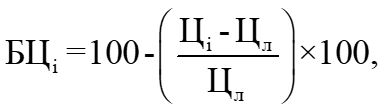 где:Цi - предложение участника закупки о стоимости услуг;Цл - наилучшее ценовое предложение из числа предложенных участниками закупки по критерию оценки «стоимость услуг».2. Оценка заявок по критерию «Качество оказания услуг». Оценка заявок по критерию «Качество оказания услуг» осуществляется в  соответствии с п. 22 и 23 постановления Правительства Российской Федерации от  31 декабря 2021 г. № 2604 «Об  оценке заявок на участие в  закупке товаров, работ, услуг для  обеспечения государственных и  муниципальных нужд, внесении изменений в пункт 4 постановления Правительства Российской Федерации от  20 декабря 2021 г. № 2369 и  признании утратившими силу некоторых актов и  отдельных положений некоторых актов Правительства Российской Федерации».Для оценки по критерию «Качество оказания услуг» используются следующие показатели оценки:3. Оценка заявок по критерию «Опыт оказания услуг»Оценка заявок по критерию «Опыт оказания услуг» осуществляется в  соответствии с пунктами 28 постановления Правительства Российской Федерации от  31 декабря 2021 г. № 2604 «Об  оценке заявок на участие в закупке товаров, работ, услуг для  обеспечения государственных и  муниципальных нужд, внесении изменений в пункт 4 постановления Правительства Российской Федерации от  20 декабря 2021  г. № 2369 и признании утратившими силу некоторых актов и  отдельных положений некоторых актов Правительства Российской Федерации».Для оценки по критерию «Опыт оказания услуг» используются следующие показатели оценки:На основании результатов оценки заявок на участие в Конкурсе Закупочной комиссией каждой заявке на участие в Конкурсе относительно других по мере уменьшения набранного количества баллов присваивается порядковый номер. Первый номер присваивается заявке на участие в Конкурсе, набравшей максимальное количество баллов по результатам оценки. Такая заявка считается содержащей лучшие условия исполнения Договора. В случае, если в нескольких заявках на участие в Конкурсе содержатся одинаковые условия исполнения Договора, и такие заявки набрали одинаковое количество баллов, меньший порядковый номер присваивается заявке на участие в Конкурсе, которая поступила ранее других заявок на участие в Конкурсе, содержащих такие условия.Форма и срок заключения договораДоговор с победителем Конкурса заключается по форме, являющейся приложением № 2 к настоящей Документации.Договор с победителем Конкурса заключается не позднее 15 (пятнадцати) дней со дня размещения на сайте Заказчика протокола оценки и сопоставления заявок.Договор может быть заключен в электронном виде с подписанием ЭЦП или на бумажном носителе.В случае если победитель Конкурса уклоняется от заключения договора, то договор заключается с участником Конкурса, который занял второе место. При этом заключение договора для участника Конкурса, который занял второе место, является обязательным.Со стороны Заказчика:Со стороны Исполнителя:Заказчик:Фонд поддержки детей, находящихся в трудной жизненной ситуацииАдрес (место нахождения):ул. Енисейская, д. 2, стр. 1, г.  Москва, 129344Адрес почтовый (для направления корреспонденции): ул. Енисейская, д. 2, стр. 1, ГСП-4, Москва, 127994ИНН 7709441865КПП 771601001ОГРН 1087799030549Код ОКПО 87692914Код ОКТМО 45351000Код ОКВЭД 88.99; 63.11.1; 64.99Банковские реквизиты:УФК по г. Москве (Фонд поддержки детей, находящихся в трудной жизненной ситуации, л/сч 41736НИ6У20) ГУ БАНКА РОССИИ ПО ЦФО//УФК ПО Г. МОСКВЕ г. МоскваБИК 004525988Единый казначейский счет 40102810545370000003Казначейский счет 03216643000000017300Тел: 8 (495) 374-53-06Адрес электронной почты:info@fond-detyam.ruИсполнитель:Юридический адрес: Почтовый и фактический адрес:Банковские реквизиты:ИНН КПП ОГРН Код ОКПОКод ОКТМОКод ОКВЭДОКОГУОКФС ОКОПФ ОКАТО БИК р/с № к/с тел: Адрес электронной почты:Исполнитель:Юридический адрес: Почтовый и фактический адрес:Банковские реквизиты:ИНН КПП ОГРН Код ОКПОКод ОКТМОКод ОКВЭДОКОГУОКФС ОКОПФ ОКАТО БИК р/с № к/с тел: Адрес электронной почты:Заказчик:Председатель правления Фондаподдержки детей, находящихся в трудной жизненной ситуации__________________/М.В. Гордеева/Заказчик:Председатель правления Фондаподдержки детей, находящихся в трудной жизненной ситуации__________________/М.В. Гордеева/Заказчик:Председатель правления Фондаподдержки детей, находящихся в трудной жизненной ситуации__________________/М.В. Гордеева/Исполнитель:______________________/___________/Исполнитель:______________________/___________/п./п.Наименование услугКоличественные и качественные характеристики услуг. Сроки оказания услуги и результат оказания услуг. Требования к отчетной документацииЭтап I  (от даты подписания Договора на оказание услуг до 30 июня 2024 г.)Этап I  (от даты подписания Договора на оказание услуг до 30 июня 2024 г.)Этап I  (от даты подписания Договора на оказание услуг до 30 июня 2024 г.)Этап I  (от даты подписания Договора на оказание услуг до 30 июня 2024 г.)Разработка SMM-стратегииРазработка SMM-стратегииРазработка SMM-стратегииРазработка SMM- стратегииПод разработкой SMM-стратегии (далее – Стратегия) подразумевается стратегические и тактические решения о том, как будет обеспечено ведение официальных аккаунтов Года семьи в социальных сетях и какие результаты он должен достичь по итогам работы. В работы входит:– выявление цели, задач и KPI проекта;– идентификация и сегментирование целевой аудитории проекта;– составление ядра целевой аудитории проекта;– выявление ключевых смыслов проекта;– описание механизмов и приемов воздействия на целевые аудитории;– разработка принципов работы в социальных сетях;– выявление особенностей социальных сетей и выбор приоритетных площадок для коммуникации;– разработка стиля коммуникации проекта с аудиторией;– разработка рубрикатора и контент-плана проекта; – разработка схемы процесса подготовки контента;– составление схемы взаимодействия с аудиторией в комментариях и личных сообщениях; – составление стратегии продвижения проекта в социальных сетях;– разработка дизайн-кода для оформления публикаций в социальных сетях: подбор цветовых решений и геометрии, графических решений для оформления постов, формирование шаблонов;– составление визуального гайда оформления социальных сетей проекта.Стратегия должна быть предоставлена на согласование Заказчику не позднее 10 рабочих дней с даты заключения Договора.Требования к отчётным документам:Стратегия проекта, согласованная с Заказчиком.Материалы по разработке описательной части проекта.Материалы по описанию дизайн-кода проекта:– описание применяемых цветов и геометрии;– описание графических решений;– разработанные визуальные шаблоны;– визуальный гайд оформления социальных сетей проекта.2.Ведение в информационно-телекоммуникационной сети "Интернет" официальных аккаунтов Года семьи (в социальных сетях ВКонтакте, Одноклассники, Telegram, Дзен)   Ведение в информационно-телекоммуникационной сети "Интернет" официальных аккаунтов Года семьи (в социальных сетях ВКонтакте, Одноклассники, Telegram, Дзен)   Ведение в информационно-телекоммуникационной сети "Интернет" официальных аккаунтов Года семьи (в социальных сетях ВКонтакте, Одноклассники, Telegram, Дзен)   2.1.Создание контента для официальных аккаунтов Года семьиПод созданием контента для официальных аккаунтов Года семьи подразумевается комплекс услуг по созданию, адаптации и размещению контента:ежемесячная подготовка и направление Заказчику контент-плана редакционной поддержки аккаунтов не позднее 5 рабочих дней до начала отчетного месяца с возможностью корректировки; подготовка силами Исполнителя материалов для размещения на каждой площадки;адаптацию материалов под особенности каждой площадки;размещение материалов на аккаунтах в виде постов и сторис;комьюнити-менеджмент проекта.Для Вконтакте, Одноклассников и Telegram: не менее 110 публикаций в месяц. Объем каждой публикации – не менее 200 знаков с пробелами. Для Дзен: не менее 8 публикаций в месяц.Все материалы должны соответствовать тематике аккаунта и согласованной Стратегии. Материалы проходят обязательную проверку редакционной группы.В общее число публикаций входят следующие форматы: стандартные публикации;поясняющие карточки;анимация;инфографика;опросы;конкурсные публикации.Комьюнити-менеджмент проекта включает обеспечение работы над комментариями и личными сообщениями, а также нейтрализацию негатива на внешних площадках.Комьюнити-менеджмент проекта включает в себя модерирование аккаунтов проекта, в том числе:Удаление спама.Работу с негативом.Работу с позитивом.Ответы на вопросы и комментарии аудитории.Организацию, анонсирование и стимулирование онлайн-дискуссий и их модерирование.Подготовку и публикацию типовых ответов на типовые вопросы или действия пользователей.Реакция на комментарии, упоминания, вопросы под постами должна осуществляться в течение 3 (трех) часов с момента их появления; в сторис, в личных сообщениях – в течение 3 (трех) часов с момента их появления. При необходимости Исполнитель привлекает для формирования ответов сотрудников Заказчика, детально разбирает конкретные ситуации пользователей при обязательной консультации с ответственными за проект сотрудниками Заказчика.Комьюнити-менеджмент реализуется в режиме 7 дней в неделю, с 10:00 до 21:00.Услуга оказывается ежемесячно.Для Вконтакте, Одноклассников и Telegram: не менее 110 публикаций в месяц. Объем каждой публикации – не менее 200 знаков с пробелами. Для Дзен: не менее 8 публикаций в месяц, объемом не менее 2500 знаков с пробелами.Требования к отчетным документам:Ежемесячный отчет по результатам наполнения и администрирования официальных аккаунтов Года семьи социальных сетях, включающий:•	Контент-планы;•	Список всех опубликованных материалов за отчетный период, а также ссылки на них в социальных сетях;•	Список реализованных активностей в онлайн- и офлайн-форматах (охват аудитории, количество посетителей, количество опубликованных материалов);•	Список партнеров, поддержавших ту или иную активность.2.2.Создание видеороликовПод созданием видеороликов (далее – видео) подразумевается создание видео на базе предоставленных Заказчиком исходников. Видео должно быть подготовлено в течение 1 (одного) рабочего дня с момента получения исходных материалов. Заказчик обязуется предоставлять исходные материалы не позднее, чем за 3 (Три) календарных дня до их размещения, для наличия возможности доработки видеоматериала. Создание видео включает:формирование основной идеи видео;подбор исходных материалов;монтаж видео;подбор и наложение аудио сопровождения. Содержание видеоматериалов должно соответствовать согласованной Стратегии.Хронометраж каждого видео: не более 60 секунд.При монтаже видеоролика должно использоваться следующее оборудование (или эквивалент): аппаратная видеомонтажа на базе Windows 10, Intel Xeon E5 2600 v4 Adobe Creative Cloud, Da Vinci Resolve, RAID 10.Каждый видеоролик должен быть согласован с Заказчиком. Созданные видеоролики передаются Заказчику в виде ссылки на облачное хранилище с доступом к материалам не менее 1 года с даты завершения работ по Договору.Услуги оказываются ежемесячно.Исполнитель обеспечивает создание не менее 2 (двух) видео в неделю, не менее 8 (восьми) видео в месяц.Требования к отчётным документам:Ежемесячный отчет о создании видеоматериалов.2.3.Привлечение целевой аудитории и подписчиков на официальные аккаунты Года семьиПод продвижением официальных аккаунтов Года семьи в социальных сетях подразумевается комплекс услуг, обеспечивающих привлечение подписчиков на официальные аккаунты Года семьи в информационно- телекоммуникационной сети «Интернет». Услуги оказываются ежемесячноДолжны быть обеспечены следующие показатели:для аккаунта Года семьи в Telegram – не менее 2025 подписчиков в месяц;для аккаунта Года семьи во ВКонтакте – не менее 850 подписчиков в месяц;для аккаунта Года семьи в Одноклассниках – не менее 250 подписчиков в месяц;для аккаунта Года семьив Дзен – не менее 250 подписчиков в месяц.Требования к отчётным документам:Ежемесячный отчет по результатам прироста новых подписчиков на официальных аккаунтах Года семьи в формате аналитической записки.2.4.Обеспечение размещений материалов и ссылок на официальные аккаунты Года семьи в социальных сетях партнёров в Telegram, ВКонтакте в информационно-телекоммуникационной сети "Интернет"Работа со сторонними площадками подразумевает:Организацию работ по инициированию партнерских публикаций со сторонними площадками для достижения договоренностей о взаимном продвижении в крупных федеральных телеграм-каналах – не менее 7 публикаций в месяц.Организацию работ по инициированию партнерских соглашений со сторонними площадками для достижения договоренностей о взаимном продвижении в ВКонтакте – не менее 14 публикаций в месяц. Инициирование публикаций в аккаунтах специализированных организаций/ведомств/комитетов и других партнёров проекта – не менее 5 публикаций в месяц.Для обеспечения партнерских договоренностей Исполнителем должен быть сформирован и представлен на согласование перечень из не менее 15 крупных федеральных Telegram-каналов, не менее 30 региональных, тематических и отраслевых Telegram-каналов и не менее 50 площадок во ВКонтакте.Заказчик утверждает площадки по своему усмотрению и передает перечень Исполнителю для дальнейших переговоров.Партнерский публикации могут быть как в формате информационного поста, так и в формате репоста или отсылки на материал из официальных аккаунтов Года семьи.Услуги оказываются ежемесячно.Требования к отчетным документам:Перечень подтвержденных участников программы.Ежемесячный отчет по результатам реализации партнерских договоренностей, включающий:Согласованный перечень Telegram-каналов и площадок ВКонтакте для партнерских публикаций;Скриншоты размещенных партнерских публикаций.2.5.Проведение мониторинга и анализа информационного поля и оценка эффективности комплекса мер, проводимых в рамках информационного сопровождения Года семьи, в информационно- телекоммуникационной сети «Интернет»Проведение мониторинга и анализа публикаций в информационном поле подразумевает проведение следующих работ:ежедневный алертинг упоминаний на всех ресурсах, которые позволяют обмениваться информацией в телекоммуникационной сети Интернет (оперативное информирование посредством уведомлений в мессенджере);ежемесячный анализ динамики распространения информационных поводов на всех ресурсах, которые позволяют обмениваться информацией в телекоммуникационной сети Интернет;ежемесячная аналитика хода информационного сопровождения официальных аккаунтов Года семьи в социальных сетях.Мониторинг проводится по теме реализации Года семьи в 2024 году.Для проведения мониторинга Исполнитель формирует и направляет на согласование Заказчику перечень поисковых слов и словосочетаний, соответствующих теме реализации Года семьи.Ежедневный алертинг упоминаний на всех ресурсах, которые позволяют обмениваться информацией в телекоммуникационной сети Интернет (оперативное информирование посредством уведомлений в мессенджере).Ежедневный алертинг упоминаний (оперативное информирование посредством уведомлений в мессенджере) включает ежедневное отслеживание публикаций на всех ресурсах, которые позволяют обмениваться информацией в телекоммуникационной сети Интернет по заданной тематике и/или ключевым словам в информационно-справочных системах, имеющих регулярно обновляемые базы публикаций на всех ресурсах, которые позволяют обмениваться информацией в телекоммуникационной сети Интернет, результаты которого оформляются в виде подборки релевантных публикаций с указанием основных атрибутов: источник, автор, дата публикации, содержание. Полученные результаты оперативно предоставляются Заказчику посредством сообщений в специально созданном Telegram-канале.Ежемесячный анализ динамики распространения информационных поводов на всех ресурсах, которые позволяют обмениваться информацией в телекоммуникационной сети ИнтернетВключает проведение ежемесячного анализа упоминаний на всех ресурсах, которые позволяют обмениваться информацией в телекоммуникационной сети Интернет и формирование аналитического отчета в формате pdf, содержащего информацию о динамике ключевых показателей, распространении информационных поводов, ключевых источниках, уровне распространения темы в регионах России.Услуги оказываются ежедневно в части алертинга упоминаний на всех ресурсах, которые позволяют обмениваться информацией в телекоммуникационной сети Интернет (оперативное информирование посредством уведомлений в мессенджере), ежемесячно в части анализа динамики распространения информационных поводов на всех ресурсах, которые позволяют обмениваться информацией в телекоммуникационной сети Интернет и хода реализации информационного сопровождения официальных аккаунтов Года семьи в социальных сетях.Требования к отчетным документам:Отчет по ежедневному алертингу упоминаний в социальных сетях (оперативное информирование посредством уведомлений в мессенджере).Ежемесячные аналитические справки о ходе реализации информационного сопровождения официальных аккаунтов Года семьи в социальных сетях.2.6.Разработка креативных материаловРазработка креативных материал подразумевает разработку креативных концепций и механик для вовлекающих активностей.К вовлекающим активностям относятся:флэшмобы;акции;конкурсы;коммуникационные мероприятия с целевыми аудиториями.Креативная концепция должна включать:цель и задачи вовлекающей активности;описание целевых аудиторий;краткое описание идеи с креативной составляющей;аргументация предлагаемой идеи;описание вовлекающих механик (при использовании);обоснование применяемых механик.Концепция разрабатывается по запросу Заказчика, но не менее 2 раз в месяц. Разработанная креативная концепция должна быть разработана и направлена на согласование Заказчику не позднее 2 рабочих дней с даты получения запроса на разработку.Услуги оказываются ежемесячно.Не менее 2 раз в месяц разрабатывается креативная концепция по запросу Заказчика.Требования к отчетным документам:Ежемесячный отчет о разработке креативных материалов, в том числе разработанные креативные концепции.Этап II  (с 01 июля 2024г. до декабря 2024 г.)Этап II  (с 01 июля 2024г. до декабря 2024 г.)Этап II  (с 01 июля 2024г. до декабря 2024 г.)Этап II  (с 01 июля 2024г. до декабря 2024 г.)3.Ведение в информационно-телекоммуникационной сети "Интернет" официальных аккаунтов Года семьи (в социальных сетях ВКонтакте, Одноклассники, Telegram, Дзен)Ведение в информационно-телекоммуникационной сети "Интернет" официальных аккаунтов Года семьи (в социальных сетях ВКонтакте, Одноклассники, Telegram, Дзен)Ведение в информационно-телекоммуникационной сети "Интернет" официальных аккаунтов Года семьи (в социальных сетях ВКонтакте, Одноклассники, Telegram, Дзен)3.1.Создание контента для официальных аккаунтов Года семьиПод созданием контента для официальных аккаунтов Года семьи подразумевается комплекс услуг по созданию, адаптации и размещению контента:ежемесячная подготовка и направление Заказчику контент-плана редакционной поддержки аккаунтов не позднее 5 рабочих дней до начала отчетного месяца с возможностью корректировки; подготовка силами Исполнителя материалов для размещения на каждой площадки;адаптацию материалов под особенности каждой площадки;размещение материалов на аккаунтах в виде постов и сторис;комьюнити-менеджмент проекта.Для Вконтакте, Одноклассников и Telegram: не менее 110 публикаций в месяц. Объем каждой публикации – не менее 200 знаков с пробелами. Для Дзен: не менее 8 публикаций в месяц.Все материалы должны соответствовать тематике аккаунта и согласованной Стратегии. Материалы проходят обязательную проверку редакционной группы.В общее число публикаций входят следующие форматы: стандартные публикации;поясняющие карточки;анимация;инфографика;опросы;конкурсные публикации.Комьюнити-менеджмент проекта включает обеспечение работы над комментариями и личными сообщениями, а также нейтрализацию негатива на внешних площадках.Комьюнити-менеджмент проекта включает в себя модерирование аккаунтов проекта, в том числе:Удаление спама.Работу с негативом.Работу с позитивом.Ответы на вопросы и комментарии аудитории.Организацию, анонсирование и стимулирование онлайн-дискуссий и их модерирование.Подготовку и публикацию типовых ответов на типовые вопросы или действия пользователей.Реакция на комментарии, упоминания, вопросы под постами должна осуществляться в течение 3 (трех) часов с момента их появления; в сторис, в личных сообщениях – в течение 3 (трех) часов с момента их появления. При необходимости Исполнитель привлекает для формирования ответов сотрудников Заказчика, детально разбирает конкретные ситуации пользователей при обязательной консультации с ответственными за проект сотрудниками Заказчика.Комьюнити-менеджмент реализуется в режиме 7 дней в неделю, с 10:00 до 21:00.Услуга оказывается ежемесячно.Для Вконтакте, Одноклассников и Telegram: не менее 110 публикаций в месяц. Объем каждой публикации – не менее 200 знаков с пробелами. Для Дзен: не менее 8 публикаций в месяц, объемом не менее 2500 знаков с пробелами.Требования к отчетным документам:Ежемесячный отчет по результатам наполнения и администрирования официальных страниц проекта в социальных сетях, включающий:•	Контент-планы;•	Список всех опубликованных материалов за отчетный период, а также ссылки на них в социальных сетях;•	Список реализованных активностей в онлайн- и офлайн-форматах (охват аудитории, количество посетителей, количество опубликованных материалов);•	Список партнеров, поддержавших ту или иную активность.3.2.Создание видеороликовПод созданием видеороликов (далее – видео) подразумевается создание видео на базе предоставленных Заказчиком исходников. Видео должно быть подготовлено в течение 1 (одного) рабочего дня с момента получения исходных материалов. Заказчик обязуется предоставлять исходные материалы не позднее, чем за 3 (три) календарных дня до их размещения, для наличия возможности доработки видеоматериала. Создание видео включает:формирование основной идеи видео;подбор исходных материалов;монтаж видео;подбор и наложение аудио сопровождения. Содержание видеоматериалов должно соответствовать согласованной Стратегии.Хронометраж каждого видео: не более 60 секунд.При монтаже видеоролика должно использоваться следующее оборудование (или эквивалент): аппаратная видеомонтажа на базе Windows 10, Intel Xeon E5 2600 v4 Adobe Creative Cloud, Da Vinci Resolve, RAID 10.Каждый видеоролик должен быть согласован с Заказчиком. Созданные видеоролики передаются Заказчику в виде ссылки на облачное хранилище с доступом к материалам не менее 1 года с даты завершения работ по Договору.Услуги оказываются ежемесячно.Исполнитель обеспечивает создание не менее 2 (двух) видео в неделю, не менее 8 (восьми) видео в месяц.Требования к отчётным документам:Ежемесячный отчет о создании видеоматериалов.3.3.Привлечение целевой аудитории и подписчиков на официальные аккаунты Года семьиПод продвижением официальных аккаунтов Года семьи в социальных сетях подразумевается комплекс услуг, обеспечивающих привлечение подписчиков на официальные аккаунты Года семьи в информационно- телекоммуникационной сети «Интернет».Услуги оказываются ежемесячноДолжны быть обеспечены следующие показатели:для аккаунта Года семьи в Telegram – не менее 2025 подписчиков в месяц;для аккаунта Года семьи во ВКонтакте – не менее 850 подписчиков в месяц;для аккаунта Года семьи в Одноклассниках – не менее 250 подписчиков в месяц;для аккаунта Года семьи в Дзен – не менее 250 подписчиков в месяц.Требования к отчётным документам:Ежемесячный отчет по результатам прироста новых подписчиков на официальных аккаунтах Года семьи в формате аналитической записки.3.4.Обеспечение размещений материалов и ссылок на официальные аккаунты Года семьи в социальных сетях партнёров в Telegram, ВКонтакте в информационно-телекоммуникационной сети "Интернет"Работа со сторонними площадками подразумевает:Организацию работ по инициированию партнерских соглашений со сторонними площадками для достижения договоренностей о взаимном продвижении в крупных федеральных телеграм-каналах – не менее 7 публикаций в месяц.Организацию работ по инициированию партнерских соглашений со сторонними площадками для достижения договоренностей о взаимном продвижении в ВКонтакте – не менее 14 публикаций в месяц. Инициирование публикаций в аккаунтах специализированных организаций/ведомств/комитетов и других партнёров проекта – не менее 5 публикаций в месяц.Для обеспечения партнерских договоренностей Исполнителем должен быть сформирован и представлен на согласование Заказчику перечень из не менее 15 крупных федеральных Telegram-каналов, не менее 30 региональных, тематических и отраслевых Telegram-каналов и не менее 50 площадок во ВКонтакте.Заказчик утверждает площадки по своему усмотрению и передает перечень Исполнителю для дальнейших переговоров.Партнерский публикации могут быть как в формате информационного поста, так и в формате репоста или отсылки на материалы из официальных аккаунтов Года семьи.Услуги оказываются ежемесячно.Требования к отчетным документам:Перечень подтвержденных участников программы.Ежемесячный отчет по результатам реализации партнерских договоренностей.3.5.Проведение мониторинга и анализа информационного поля и оценка эффективности комплекса мер, проводимых в рамках информационного сопровождения Года семьи, в информационно- телекоммуникационной сети «Интернет»Проведение мониторинга и анализа публикаций в информационном поле подразумевает проведение следующих работ:ежедневный алертинг упоминаний на всех ресурсах, которые позволяют обмениваться информацией в телекоммуникационной сети Интернет (оперативное информирование посредством уведомлений в мессенджере);ежемесячный анализ динамики распространения информационных поводов на всех ресурсах, которые позволяют обмениваться информацией в телекоммуникационной сети Интернет;ежемесячная аналитика хода реализации информационного сопровождения официальных аккаунтов Года семьи в социальных сетях.Мониторинг в информационно- телекоммуникационной сети «Интернет» проводится по теме реализации Года семьи в 2024 году.Для проведения мониторинга Исполнитель формирует и направляет на согласование Заказчику перечень поисковых слов и словосочетаний, соответствующих теме реализации Года семьи.Ежедневный алертинг упоминаний на всех ресурсах, которые позволяют обмениваться информацией в телекоммуникационной сети Интернет (оперативное информирование посредством уведомлений в мессенджере).Ежедневный алертинг упоминаний (оперативное информирование посредством уведомлений в мессенджере) включает ежедневное отслеживание публикаций на всех ресурсах, которые позволяют обмениваться информацией в телекоммуникационной сети Интернет по заданной тематике и/или ключевым словам в информационно-справочных системах, имеющих регулярно обновляемые базы публикаций на всех ресурсах, которые позволяют обмениваться информацией в телекоммуникационной сети Интернет, результаты которого оформляются в виде подборки релевантных публикаций с указанием основных атрибутов: источник, автор, дата публикации, содержание. Полученные результаты оперативно предоставляются Заказчику посредством сообщений в специально созданном Telegram-канале.Ежемесячный анализ динамики распространения информационных поводов на всех ресурсах, которые позволяют обмениваться информацией в телекоммуникационной сети ИнтернетВключает проведение ежемесячного анализа упоминаний на всех ресурсах, которые позволяют обмениваться информацией в телекоммуникационной сети Интернет и формирование аналитического отчета в формате pdf, содержащего информацию о динамике ключевых показателей, распространении информационных поводов, ключевых источниках, уровне распространения темы в регионах России.Услуги оказываются ежедневно в части алертинга упоминаний на всех ресурсах, которые позволяют обмениваться информацией в телекоммуникационной сети Интернет (оперативное информирование посредством уведомлений в мессенджере), ежемесячно в части анализа динамики распространения информационных поводов на всех ресурсах, которые позволяют обмениваться информацией в телекоммуникационной сети Интернет и хода реализации информационного сопровождения официальных аккаунтов Года семьи в социальных сетях.Требования к отчетным документам:Отчет по ежедневному алертингу упоминаний в социальных сетях (оперативное информирование посредством уведомлений в мессенджере).Ежемесячные аналитические справки о ходе реализации информационного сопровождения официальных аккаунтов Года семьи в социальных сетях.3.6.Разработка креативных материаловРазработка креативных материал подразумевает разработку креативных концепций и механик для вовлекающих активностей.К вовлекающим активностям относятся:флэшмобы;акции;конкурсы;коммуникационные мероприятия с целевыми аудиториями.Креативная концепция должна включать:цель и задачи вовлекающей активности;описание целевых аудиторий;краткое описание идеи с креативной составляющей;аргументация предлагаемой идеи;описание вовлекающих механик (при использовании);обоснование применяемых механик.Концепция разрабатывается по запросу Заказчика, но не менее 2 раз в месяц. Разработанная креативная концепция должна быть разработана и направлена на согласование Заказчику не позднее 2 рабочих дней с даты получения запроса на разработку.Услуги оказываются ежемесячно.Не менее 2 раз в месяц разрабатывается креативная концепция по запросу Заказчика.Требования к отчетным документам:Ежемесячный отчет о разработке креативных материалов, в том числе разработанные креативные концепции.№Перечень оказанных услугОбъем оказанных услугСроки оказания услуг1.2.…Заказчик:Председатель правления Фондаподдержки детей, находящихся в трудной жизненной ситуации__________________/М.В. Гордеева/Исполнитель:__________________/                    /